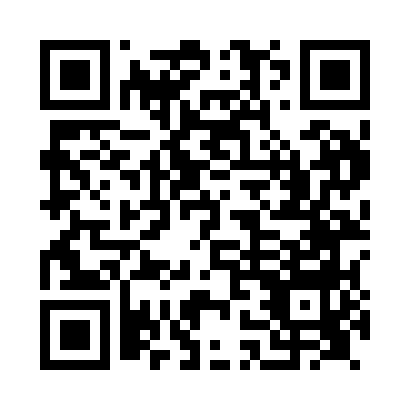 Prayer times for Arundel, West Sussex, UKMon 1 Apr 2024 - Tue 30 Apr 2024High Latitude Method: Angle Based RulePrayer Calculation Method: Islamic Society of North AmericaAsar Calculation Method: HanafiPrayer times provided by https://www.salahtimes.comDateDayFajrSunriseDhuhrAsrMaghribIsha1Mon5:036:371:065:337:369:112Tue5:006:351:065:357:379:133Wed4:576:331:055:367:399:154Thu4:556:311:055:377:409:175Fri4:526:281:055:387:429:196Sat4:506:261:045:397:449:217Sun4:476:241:045:407:459:238Mon4:446:221:045:417:479:259Tue4:426:201:045:437:499:2710Wed4:396:181:035:447:509:2911Thu4:366:151:035:457:529:3112Fri4:346:131:035:467:539:3313Sat4:316:111:035:477:559:3614Sun4:286:091:025:487:579:3815Mon4:266:071:025:497:589:4016Tue4:236:051:025:508:009:4217Wed4:206:031:025:518:029:4518Thu4:176:011:015:528:039:4719Fri4:155:591:015:548:059:4920Sat4:125:571:015:558:069:5121Sun4:095:551:015:568:089:5422Mon4:075:531:015:578:109:5623Tue4:045:511:005:588:119:5924Wed4:015:491:005:598:1310:0125Thu3:585:471:006:008:1410:0326Fri3:565:451:006:018:1610:0627Sat3:535:431:006:028:1810:0828Sun3:505:411:006:038:1910:1129Mon3:475:3912:596:048:2110:1330Tue3:445:3712:596:058:2310:16